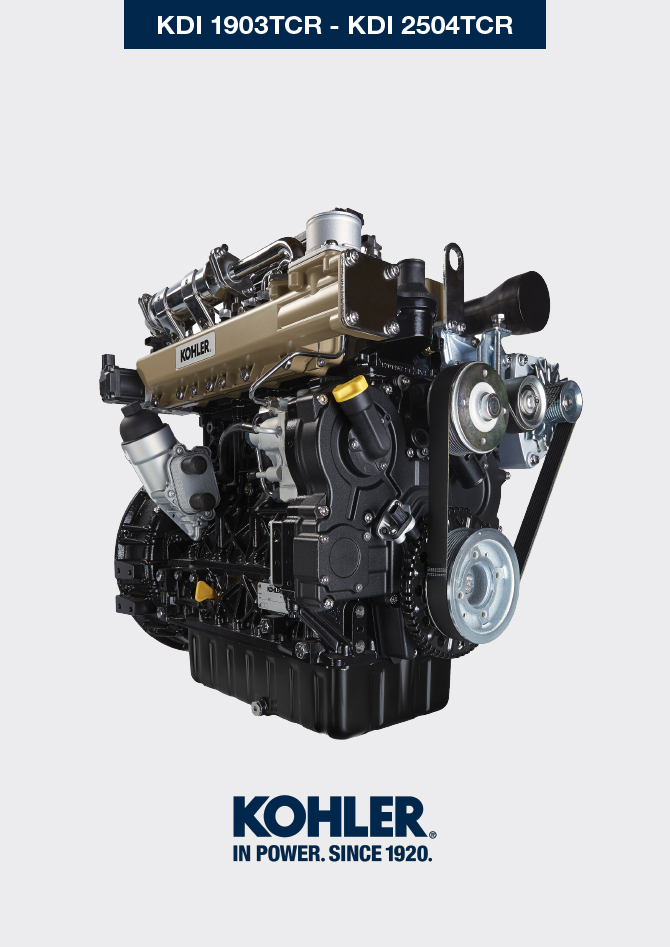 Registration of modifications to the documentAny modifications to this document must be registered by the drafting body, by completing the following table.	Translated from the original manual in Italian languageData reported in this issue can be modified at any time by KOHLER.Technical informationEngine specificationsEngine dimensions (mm)NOTE : Dimensions vary according to engine configuration.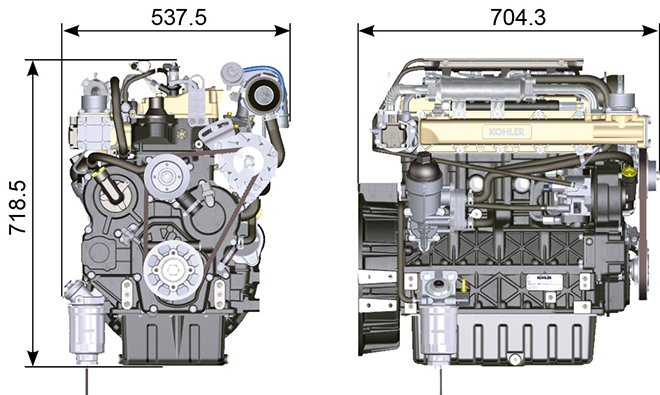  
Fig 2.1PerformanceOil     Important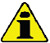 The engine may be damaged if operated with improper oil level.Do not exceed the MAX level because a sudden increase in engine rpm could be caused by its combustion.Use only the recommended oil to ensure adequate protection, efficiency and service life of the engine.The use of lubricants other than recommended may shorten the engine life.Viscosity must be appropriate to the ambient temperature to which the engine is to be exposed.   Danger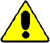 Prolonged skin contact with the exhausted engine oil can cause cancer of the skin.If contact with oil cannot be avoided, thoroughly wash your hands with soap and water as soon as possible.For the exhausted oil disposal, refer to the Par.  DISPOSAL and SCRAPPING .

2.4.1 SAE oil classificationIn the SAE classification, oils are identified according to viscosity without considering any other qualitative characteristic.The code is composed of two numbers, which indicate, and must correspond to, the ambient temperature in which the engine operates, the first number refers to the viscosity when cold, for use during winter (" W "), while the second number is for viscosity at high temperatures.2.2Low S.A.P.S. technology (oil with low Sulfated Ash, Phosphorus, Sulfur content) keeps catalyst in good working conditions. The presence of sulfated ash, phosphorus and sulfur causes with time the catalyst clogging and its consequent inefficiency.For Mid S.A.P.S oil sequence the sulfated ash level is the same as API CJ-4 ≤ 1.0% but as per ACEA standardization those oils are referenced as mid SAPS.Filtration of oils is critical to proper operation and lubrication; always change filters regularly as specified in this manual.(*1) NOTA : Do NOT use fuel with sulphur content above 15ppm.(*2) - On all engines compliant with Stage-V emission regulation (engines with DPF device), the oil to use must comply with the specification API CJ-4 Low S.A.P.S or ACEA E6 Low S.A.P.S.(*3) - NOTE : Do NOT use fuel with sulphur content above 500ppm.(*3) - NOTE : Low S.A.P.S. oils, sulfate ashes <1% may not be used with fuels with a sulfur content >50ppm.Fuel   Important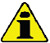 Use of other types of fuel could damage the engine. Do not use dirty diesel fuel or mixtures of diesel fuel and water since this will cause serious engine faults.Any failures resulting from the use of fuels other than recommended will not be warranted.   Warning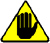 Clean fuel prevents the fuel injectors from clogging. Immediately clean up any spillage during refuelling.Never store diesel fuel in galvanized containers (i.e. coated with zinc). Diesel fuel and the galvanized coating react chemically to each other, producing flaking that quickly clogs filters or causes fuel pump and/or injector failure.2.3NOTE : In a warranty case the customer must prove by a certificate from the fuel supplier that an allowed fuel was used.
KDI Electronic Injection Tier 4 final – Stage IIIB – Stage IV- Stage V certified EnginesThose engines are designed for fuels in accordance with EN 590 and ASTM D975 for a cetane number of at least 45. Since those engines are equipped with exhaust gas after-treatment such as Diesel Oxidation Catalyst (DOC), Diesel Particulate Filter (DPF), Selective Catalytic Reduction (SCR), they may only be operated with sulfur-free diesel fuels (EN 590, DIN 5168, ASTM D975 Grade 2-D S15, ASTM D975 Grade 1-D S15). Otherwise, compliance with the emission requirements and durability are not guaranteed.
Insufficient lubricating capacity can lead to serious wear problems above all in common rail injection systems. Too low a lubricating capacity is particularly a problem in fuels with a low sulfur content (and in this respect sulfur contents ‹500 mg/kg can already be considered low). An adequate lubricating capacity is guaranteed by the appropriate additives in low-sulfur (‹50 mg/kg) or sulfur-free (‹10 mg/kg or ‹15 mg/kg) diesel fuels according to EN 590 and ASTM D 975. In low-sulpur and sulfur-free diesel fuels which do not comply with this standard, the lubricating capacity may have to be guaranteed by additives. The parameter for sufficient lubricating capacity is a maximum wear spot of 460 micrometers in the HFRR test (EN ISO 12156-1).KDI Electronic Injection Tier 3 – Stage IIIA emission equivalent certified Engines (EGR engines)Those engines are designed for fuels in accordance with EN 590 and ASTM D975 for a cetane number of at least 45. Since those engines are not equipped with exhaust gas after-treatment, they can be operated with diesel fuels with sulfur content up to 500 mg/kg (ppm). Compliance with the emission requirements is guaranteed only with sulfur content up to 350 mg/kg (ppm).
Fuels with a sulfur content > 50 mg/kg demand a shorter lubricating oil change interval. This is set at 250hrs. However, the engine oil must be changed when the Total Base Number TBN is reduced to 6.0 mgKOH/g test method ASTM D4739. Do not use low SAPS engine oils.KDI Electronic Injection uncertified Engines (no EGR engines)Those engines are designed for fuels in accordance with EN 590 and ASTM D975 for a cetane number of at least 45. Since those engines are not equipped with exhaust gas after-treatment, they can be operated with diesel fuels with sulfur content up to 2000 mg/kg (ppm). Fuels with a sulfur content > 15 mg/kg demand a shorter lubricating oil change interval. This is set at 250hrs. However, the engine oil must be changed when the Total Base Number TBN is reduced to 6.0 mgKOH/g test method ASTM D4739.2.5.1 Fuel for low temperatures
When operating the engine in ambient temperatures lower than 0 degrees C, use suitable low temperature fuel normally available from fuel distributors and corresponding to the specifications of Tab. 2.3 .These fuels reduce the formation of paraffin in diesel at low temperatures.When paraffin forms in the diesel, the fuel filter becomes blocked interrupting the flow of fuel.2.5.2 Biodiesel fuelFuels containing 10% methyl ester or B10, are suitable for use in this engine provided that they meet the specifications listed in the Tab. 2.3.DO NOT USE vegetable oil as a biofuel for this engine.2.42.5.3 Synthetic fuels: GTL, CTL, BTL, HV
 It is a well-known fact that engines which are operated for longer periods with conventional diesel fuel and then converted to synthetic fuels suffer shrinkage of polymer seals in the injection system and thus fuel leaks. The reason for this behavior is that the aromatic-free synthetic fuels can lead to a change in the sealing behavior of polymer seals.
Therefore, conversion from diesel fuel to synthetic fuel may only be done after changing the critical seals. The problem of shrinkage does not occur when an engine was operated with synthetic fuel from the start. 2.5.4 Non-Road Fuels
Only for KDI De- Contented Electronic Injection Tier 3 – Stage IIIA emission equivalent certified Engines (EGR engines) and KDI De- Contented Electronic Injection Uncertified Engines (no EGR engines).Other non-road fuels may be used if they comply with all the limit values of EN 590 except for the fuel density, the cetane number and the sulfur content.
The following limits apply for these parameters:2.52.5.5 Jet Fuels
 Only for KDI De- Contented Electronic Injection Uncertified Engines (no EGR engines).
The following jet fuels can be used but only adopting an additional fuel filter with lubricity doser:2.62.5.6 Emission-Related Installation Instructions Failing to follow the instructions in the applications guidebook when installing a certified engine in a piece of nonroad equipment violates federal law (40 CFR 1068.105(b)), subject to fines or other penalties as described in the Clean Air Act.
OEM must apply a separate label with the following statement: “ULTRA LOW SULFUR FUEL ONLY” near the fuel inlet.

Ensure you are installing an engine appropriately certified for your application. Constant speed engines may only be installed on constant speed equipment for constant speed operation.

If you install the engine in a way that makes the engine's emission control information label hard to read during normal engine maintenance, you must place a duplicate label on the equipment, as described in 40 CFR 1068.105.
Coolant recommendationBattery recommendationBattery not supplied by KohlerTab. 2.7Periodic maintenanceThe intervals of preventive maintenance in Tab. 2.8, Tab. 2.9, Tab. 2.10 and Tab. 2.11  refer to the engine operating under normal operating conditions with fuel and oil meeting the recommended specifications.2.8
2.9  2.10  2.11(1) - In case of low use: 12 months.
(2) - The period of time that must elapse before checking the filter element depends on the environment in which the engine operates. The air filter must be cleaned and replaced more frequently under very dusty conditions.

(3) - In case of low use: 36 months.
(7) - The replacement interval is only an indication, it strongly depends from environmental condition and hose status detected during regular visual inspection.(8) -  The first check must be done after 10 hours.(9) - Test the coolant condition annually with coolant test strips.(10) - It is recommended to have SCA (Supplemental Coolant Additives) added at the first maintenance interval.(11) - Read Cap. 2.5, "KDI De- Contented Electronic Injection Tier 3 – Stage IIIA emission equivalent certified Engines (EGR engines)" and "KDI De- Contented Electronic Injection Uncertified Engines (no EGR engines)".Fuel systemLubrication circuitCooling circuitIntake and exhaust circuitElectric systemSensors and switchesElectrical componentsTiming system and tappetsComponents handlingTurbochargerBalancer device (optional)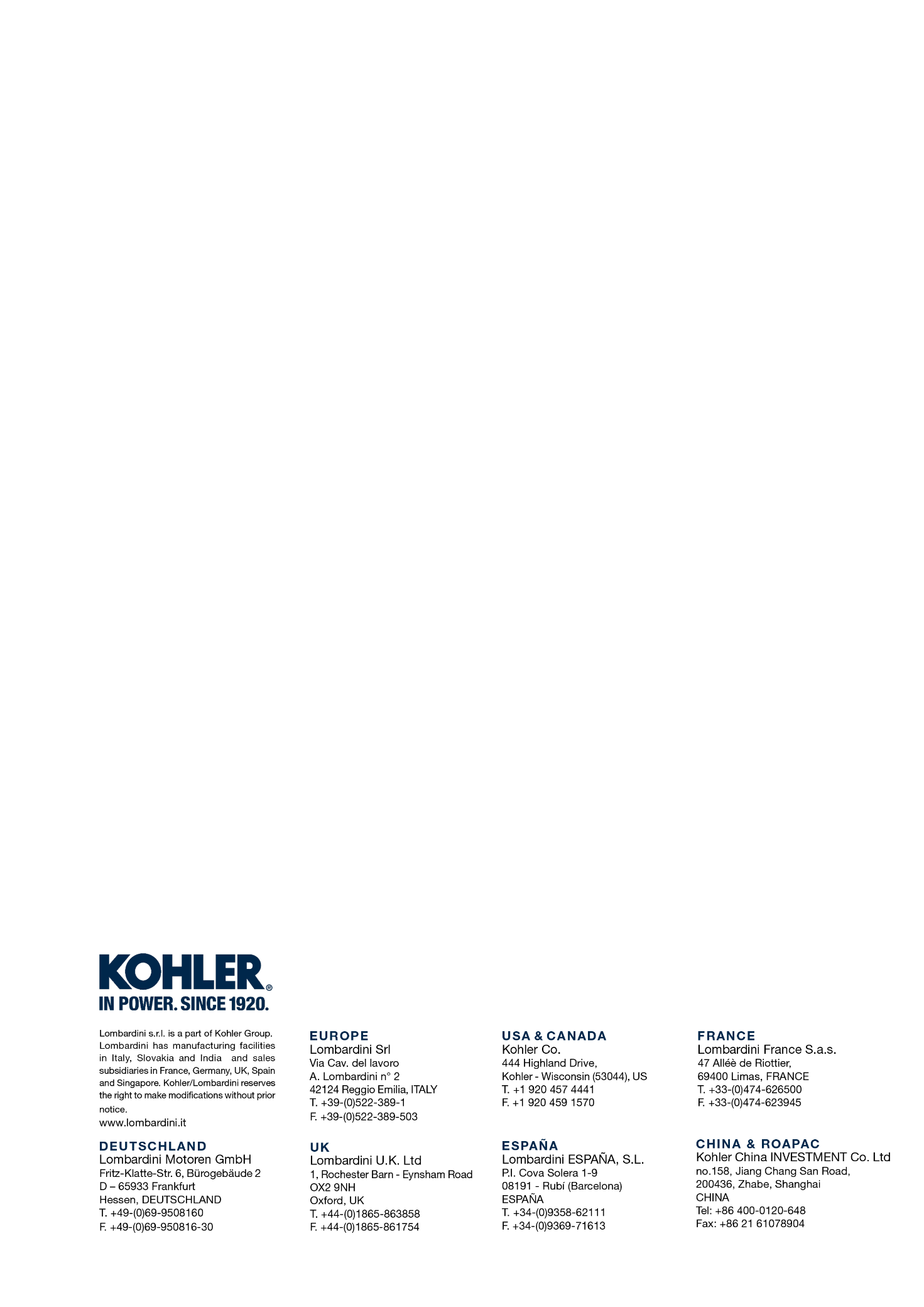 Technical informationKDI 2504TCR / KDI 2504TCRE5 Workshop Manual (Rev. 17.8)Released byCodeRevisionRelease DateRevision dateEdited byEndorsedmanoffMANUFACTURER SPECIFICATIONS AND OPERATIONMANUFACTURER SPECIFICATIONS AND OPERATIONMANUFACTURER SPECIFICATIONS AND OPERATIONMANUFACTURER SPECIFICATIONS AND OPERATIONGENERAL INFORMATIONUNIT OF MEASUREKDI 1903 TCRKDI 2504 TCROperating cyclediesel - 4 strokediesel - 4 strokeCylindersN°34Bore x strokemm88x10288x102Displacementcm 318612482Compression ratio17.4:117.4:1IntakeSupercharged with TurbochargerSupercharged with TurbochargerCoolingLiquidLiquidCrankshaft rotation (view from flywheel side)CounterclockwiseCounterclockwiseCombustion sequence1-3-21-3-4-2Timing SystemTiming SystemTiming SystemTiming SystemValves per cylinderN°44Timing SystemRods and rocker arms - Camshaft in the crankcaseRods and rocker arms - Camshaft in the crankcaseTappetsHydraulicHydraulicInjectionDirect - Common RailDirect - Common RailEngine dry weightKg233267MAX inclination 30' continuous operationα25°25°MAX inclination 1' continuous operationα35°35°Volume of aspirated air (2600 rpm)m 3 /h2.42.8POWER AND TORQUEPOWER AND TORQUEPOWER AND TORQUEPOWER AND TORQUEGENERAL INFORMATIONUNIT OF MEASUREKDI 1903 TCRKDI 2504 TCRMAX operating speedRpm26002600MAX operating power (ISO TR 14396 - SAE J1995 - CE 97/68)kW4255.4Maximum torque (at 1500 rpm)Nm225300Admissible axial load on crankshaftKg300300CONSUMPTIONSCONSUMPTIONSCONSUMPTIONSCONSUMPTIONSGENERAL INFORMATIONUNIT OF MEASUREKDI 1903 TCRKDI 2504 TCRSpecific fuel consumption (best point)g/kWh210210Oil consumption%Fuel< 0.05< 0.05FUEL SUPPLY SYSTEMFUEL SUPPLY SYSTEMFUEL SUPPLY SYSTEMFUEL SUPPLY SYSTEMGENERAL INFORMATIONUNIT OF MEASUREKDI 1903 TCRKDI 2504 TCRType of fuelDiesel UNI-EN590 - ASTM D975Diesel UNI-EN590 - ASTM D975High-pressure fuel injection pumpDENSO HP3DENSO HP3Fuel supplyLow pressure electric pump (if necessary)Low pressure electric pump (if necessary)Fuel filterFuel filterFuel filterFuel filterFiltering surfacecm 223002300Degree of filtrationµm55Maximum pressure at injection pump inletbar0,20,2LUBRICATION CIRCUITLUBRICATION CIRCUITLUBRICATION CIRCUITLUBRICATION CIRCUITGENERAL INFORMATIONUNIT OF MEASUREKDI 1903 TCRKDI 2504 TCRLubricationLubricationLubricationLubricationRecommended oilSee Par. 2.4See Par. 2.4Circuit forcedLobe pumpLobe pumpOil sump capacity ( MAX )Lt.8,911,5Oil pressure switchOil pressure switchOil pressure switchOil pressure switchIntervention pressure ( MIN )bar0.8±0.10.8±0.1Oil filterOil filterOil filterOil filterMaximum operating pressurebar4.04.0Degree of filtrationµm17±217±2Filtering surfacecm 2174417441744COOLING CIRCUITCOOLING CIRCUITCOOLING CIRCUITCOOLING CIRCUITGENERAL INFORMATIONUNIT OF MEASUREKDI 1903 TCRKDI 2504 TCRCoolant%See Par. 2.6See Par. 2.6Coolant pumpLt./min7575Thermostatic valveThermostatic valveThermostatic valveThermostatic valveOpening temperature°C+79+79Stroke at 91°Cmm7.507.50Liquid recirculationLt./h99ELECTRICAL SYSTEM - ELECTRIC FANELECTRICAL SYSTEM - ELECTRIC FANELECTRICAL SYSTEM - ELECTRIC FANELECTRICAL SYSTEM - ELECTRIC FANGENERAL INFORMATIONUNIT OF MEASUREKDI 1903 TCRKDI 2504 TCRCircuit rated voltageV1212External alternator (rated current)A8080Starter motor powerkW22System electrical consumption, excluding:
heater, electric pump, electric fan, starter motorW2525Coolant temperature indicator lightCoolant temperature indicator lightCoolant temperature indicator lightCoolant temperature indicator lightIndicator light operating temperature°C+100/+110+100/+110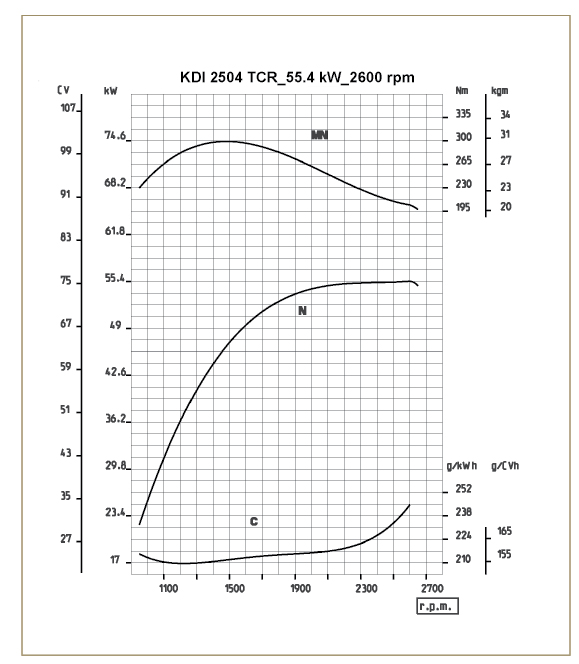 Fig. 2.3N  =  Automotive rating curveMN  =  Torque curveC  =  Specific fuel consumption curveKeyN ( ISO TR 14396 - SAE J1995 - CE 97/68 )  AUTOMOTIVE RATING CURVE :  Intermittent duty at variable speed and load.  Engine capacity at intermittent conditions with variable speed and load.
MN:  =  TORQUE RATING CURVE :  Also called twisting moment, it is the push generated by the engine through transmission. The highest engine performance is obtained at the maximum torque.
C  =  SPECIFIC CONSUMPTION CURVE :  Engine fuel consumption in a given time at a certain revolution value.  Expressed in g/kW (grams/kilowatt), it expresses fuel yield.
* The above curves express indicative values, in that the overall performance depends on the type of application and the ECU control uni.The ratings reported in the diagram regard the run-in engine, fitted with air and exhaust filters, at the atmospheric pressure of 1 Bar and at a room temperature of +20°CMaximum rating is guaranteed with a 5% tolerance.   Warning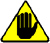 Non approval by  KOHLER  for any modification releases the company from liability for damage incurred on the engine.RECCOMENDED OILRECCOMENDED OILRECCOMENDED OILRECCOMENDED OILRECCOMENDED OIL  TCR STAGE-V (*1) (*2)TCR TIER IV FINAL (*1)  TCR/D TIER III o NON CERTIFICATO (*3)WITH SPECIFICATIONS   APICJ-4 Low S.A.P.SCK-4 Low S.A.P.SCJ-4 Low S.A.P.SCK-4 Low S.A.P.SCI-4 PlusCI-4CH-4WITH SPECIFICATIONS ACEAE6 Low S.A.P.S.E6 Low S.A.P.S.E7E4VISCOSITYSAE10w-30 (-25°c ÷ +40°C) 10w-40 (-25°C ÷ +50°C)

5w-30 (-30°c ÷ +40°C)

5w-40 (-30°c ÷ +50°C)

0w-40 (-40°c ÷ +50°C)10w-30 (-25°c ÷ +40°C) 10w-40 (-25°C ÷ +50°C)

5w-30 (-30°c ÷ +40°C)

5w-40 (-30°c ÷ +50°C)

0w-40 (-40°c ÷ +50°C)10w-30 (-25°c ÷ +40°C) 10w-40 (-25°C ÷ +50°C)

5w-30 (-30°c ÷ +40°C)

5w-40 (-30°c ÷ +50°C)

0w-40 (-40°c ÷ +50°C)FUEL COMPATIBILITYFUEL COMPATIBILITYFUEL COMPATIBILITYFUEL COMPATIBILITYFUEL COMPATIBILITYFUEL COMPATIBILITYFUEL COMPATIBILITYFUEL COMPATIBILITYFUEL COMPATIBILITYEN 590 (biodiesel content max. 7% (V/V))EN 590 (biodiesel content max. 7% (V/V))EN 590 (biodiesel content max. 7% (V/V))EN 590 (biodiesel content max. 7% (V/V))EN 590 (biodiesel content max. 7% (V/V))EN 590 (biodiesel content max. 7% (V/V))EN 590 (biodiesel content max. 7% (V/V))EN 590 (biodiesel content max. 7% (V/V))EN 590 (biodiesel content max. 7% (V/V))ASTM D 975 Grade 1-D S15ASTM D 975 Grade 1-D S15ASTM D 975 Grade 1-D S15ASTM D 975 Grade 1-D S15ASTM D 975 Grade 1-D S15ASTM D 975 Grade 1-D S15ASTM D 975 Grade 1-D S15ASTM D 975 Grade 1-D S15ASTM D 975 Grade 1-D S15ASTM D 975 Grade 2-D S15ASTM D 975 Grade 2-D S15ASTM D 975 Grade 2-D S15ASTM D 975 Grade 2-D S15ASTM D 975 Grade 2-D S15ASTM D 975 Grade 2-D S15ASTM D 975 Grade 2-D S15ASTM D 975 Grade 2-D S15ASTM D 975 Grade 2-D S15NATO F-54, equivalent to diesel fuel in accordance with EN 590NATO F-54, equivalent to diesel fuel in accordance with EN 590NATO F-54, equivalent to diesel fuel in accordance with EN 590NATO F-54, equivalent to diesel fuel in accordance with EN 590NATO F-54, equivalent to diesel fuel in accordance with EN 590NATO F-54, equivalent to diesel fuel in accordance with EN 590NATO F-54, equivalent to diesel fuel in accordance with EN 590NATO F-54, equivalent to diesel fuel in accordance with EN 590NATO F-54, equivalent to diesel fuel in accordance with EN 590EN 590 or ASTM D 975 Grade 1, 2 -D S15 Arctic DieselEN 590 or ASTM D 975 Grade 1, 2 -D S15 Arctic DieselEN 590 or ASTM D 975 Grade 1, 2 -D S15 Arctic DieselEN 590 or ASTM D 975 Grade 1, 2 -D S15 Arctic DieselEN 590 or ASTM D 975 Grade 1, 2 -D S15 Arctic DieselEN 590 or ASTM D 975 Grade 1, 2 -D S15 Arctic DieselEN 590 or ASTM D 975 Grade 1, 2 -D S15 Arctic DieselEN 590 or ASTM D 975 Grade 1, 2 -D S15 Arctic DieselEN 590 or ASTM D 975 Grade 1, 2 -D S15 Arctic DieselJIS K 2204 No. 1, No. 2JIS K 2204 No. 1, No. 2JIS K 2204 No. 1, No. 2JIS K 2204 No. 1, No. 2JIS K 2204 No. 1, No. 2JIS K 2204 No. 1, No. 2JIS K 2204 No. 1, No. 2JIS K 2204 No. 1, No. 2JIS K 2204 No. 1, No. 2BIODIESEL COMPATIBILITYBIODIESEL COMPATIBILITYBIODIESEL COMPATIBILITYBIODIESEL COMPATIBILITYBIODIESEL COMPATIBILITYBIODIESEL COMPATIBILITYBIODIESEL COMPATIBILITYBIODIESEL COMPATIBILITYBIODIESEL COMPATIBILITYBiodiesel according to EN 14214 (only permissible for mixture with diesel fuel at max. 10% (V/V))Biodiesel according to EN 14214 (only permissible for mixture with diesel fuel at max. 10% (V/V))Biodiesel according to EN 14214 (only permissible for mixture with diesel fuel at max. 10% (V/V))Biodiesel according to EN 14214 (only permissible for mixture with diesel fuel at max. 10% (V/V))Biodiesel according to EN 14214 (only permissible for mixture with diesel fuel at max. 10% (V/V))Biodiesel according to EN 14214 (only permissible for mixture with diesel fuel at max. 10% (V/V))Biodiesel according to EN 14214 (only permissible for mixture with diesel fuel at max. 10% (V/V))Biodiesel according to EN 14214 (only permissible for mixture with diesel fuel at max. 10% (V/V))Biodiesel according to EN 14214 (only permissible for mixture with diesel fuel at max. 10% (V/V))US biodiesel according to ASTM D6751 – 09a (B100) (only permissible for mixtures with diesel fuel at 10% (V/V))US biodiesel according to ASTM D6751 – 09a (B100) (only permissible for mixtures with diesel fuel at 10% (V/V))US biodiesel according to ASTM D6751 – 09a (B100) (only permissible for mixtures with diesel fuel at 10% (V/V))US biodiesel according to ASTM D6751 – 09a (B100) (only permissible for mixtures with diesel fuel at 10% (V/V))US biodiesel according to ASTM D6751 – 09a (B100) (only permissible for mixtures with diesel fuel at 10% (V/V))US biodiesel according to ASTM D6751 – 09a (B100) (only permissible for mixtures with diesel fuel at 10% (V/V))US biodiesel according to ASTM D6751 – 09a (B100) (only permissible for mixtures with diesel fuel at 10% (V/V))US biodiesel according to ASTM D6751 – 09a (B100) (only permissible for mixtures with diesel fuel at 10% (V/V))US biodiesel according to ASTM D6751 – 09a (B100) (only permissible for mixtures with diesel fuel at 10% (V/V))FUEL PARAMETERUNITLIMIT VALUECetane numberMin. 49Fuel density at 15°CKg/m 3820 - 860Sulfur contentmg/kg or ppmmax. 500FUELFUELF-34/F-35 (kerosene, NATO designation)JP-8 (kerosene, US military designation)F-44 (kerosene, NATO designationJP-5 (kerosene, US military designation)F-63 (kerosene, NATO designation, equivalent to F-34/F-35 with additives)Jet A (kerosene for civil aviation)F-65 (kerosene, NATO designation, 1:1 mixture of F-54 and F-34/F-35)Jet A1 (kerosene for civil aviation)A mixture of 50% demineralized water and 50% low silicate ethylene glycol based coolant liquid must be used. Use a Long Life or Extended Life Heavy Duty OAT coolant free of: silicates, phosphates, borates, nitrites and amines.
The following ethylene-glycol based engine coolant for all models within KDI engine family may be used:
OAT (Organic Acid Technology) Low Silicate: ASTM D-3306 D-6210HOAT (Hybrid Organic Acid Technology) Low Silicate: ASTM D-3306 D-6210The above coolants in concentrated formulation must be mixed with distilled, deionized, or demineralized water. A pre-mixed formulation (40-60% or 50-50%) can be used directly when available.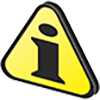 ImportantDo not mix ethylene glycol and propylene glycol based coolants. Do not mix OAT and HOAT based coolant. OAT performance life can be drastically reduced if contaminated with nitrite-containing coolants.Never use automotive-type coolants. These coolants do not contain the correct additives to protect heavy – duty diesel engines.OAT coolants are maintenance free up to 6 years or 6000hrs of operation , provided that the cooling system is topped up using the same type of coolant. Do not mix different coolant types. Test the coolant condition annually with coolant test strips.
HOAT are not all maintenance free and it is recommended to have SCA (Supplemental Coolant Additives) added at the first maintenance interval.RECOMMENDED BATTERIESRECOMMENDED BATTERIESAMBIENT TEMPERATUREBATTERY TYPE≥ - 15°C100 Ah - 800 CCA/SAE< -15°C120 Ah - 1000 CCA/SAECLEANING AND CHECKINGCLEANING AND CHECKINGCLEANING AND CHECKINGCLEANING AND CHECKINGCLEANING AND CHECKINGOPERATION DESCRIPTIONPERIOD (HOURS)PERIOD (HOURS)PERIOD (HOURS)PERIOD (HOURS)OPERATION DESCRIPTION1002505005000Engine oil level (8)Coolant level (8) (9)Cartridge dry-type air filter (2)Radiator heat-exchange surface and Intercooler (2) (8)Standard alternator belt (8)Poly-V alternator belt (8)Rubber hose (intake air / coolant)Fuel hoseStarter Motor Alternator REPLACEMENTREPLACEMENTREPLACEMENTREPLACEMENTREPLACEMENTOPERATION DESCRIPTIONOPERATION DESCRIPTIONPERIOD (HOURS)PERIOD (HOURS)PERIOD (HOURS)OPERATION DESCRIPTIONOPERATION DESCRIPTION50020005000Cartridge dry-type air filter (2)Cartridge dry-type air filter (2)Intake manifold hose (air filter - intake manifold) (7)Intake manifold hose (air filter - intake manifold) (7)Coolant hoses (7)Coolant hoses (7)Fuel line hose (7)Fuel line hose (7)Alternator beltStandard alternator belt (trapezoidal) (3)Alternator beltPoly-V belt heavy environmental conditionAlternator beltPoly-V belt standard conditionCoolantOATCoolantHOAT (10)ENGINE OIL AND OIL FILTER CARTRIDGE REPLACEMENTENGINE OIL AND OIL FILTER CARTRIDGE REPLACEMENTENGINE OIL AND OIL FILTER CARTRIDGE REPLACEMENTENGINE VERSIONPERIOD (HOURS)PERIOD (HOURS)ENGINE VERSION250500KDI TCR Tier 4 final – Stage IIIB – Stage IV- Stage V (1)KDI TCR/D Tier 3 – Stage IIIA (1) (11)KDI TCR/D uncertified (1)FUEL FILTER AND PREFILTER CARTRIDGE REPLACEMENTFUEL FILTER AND PREFILTER CARTRIDGE REPLACEMENTFUEL FILTER AND PREFILTER CARTRIDGE REPLACEMENTENGINE VERSIONPERIOD (HOURS)PERIOD (HOURS)ENGINE VERSION250500KDI TCR Tier 4 final – Stage IIIB – Stage IV- Stage V (1)KDI TCR/D Tier 3 – Stage IIIA (1)KDI TCR/D uncertified (1)2.9.1 Injection circuit (pressure 2000 bar) (Fig 2.4)The materials of the fuel system components (pipes, tank, filters, etc.) and any surface treatments must be free from chemical elements that, transported in the fuel, compromise the operation of the injectors over time (hole clogging).
The most critical chemical element is Zinc (Zn), therefore it is forbidden to use galvanised components.

Other damaging elements are indicated in the table below.

Tab 2.12     Important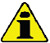 The high pressure supply injection system is highly susceptible to damage if the fuel is contaminated.It is crucial that all components of the injection circuit are thoroughly cleaned before the components are removed.Thoroughly wash and clean the engine before maintenance.Contamination in the injection system may cause a reduction in in performance or engine faults.If the engine is cleaned with high pressure washer, then the nozzle must be kept at a minimum distance of 200mm from the surface, and not directed at electrical components and connectors.The fuel supply system is under low pressure from fuel tank 1 to the high-pressure fuel injection pump 5 .NOTE : The representation of fuel tank is purely  indicative. Component not necessarily supplied by KOHLER .
Tab 2.13
Fig 2.4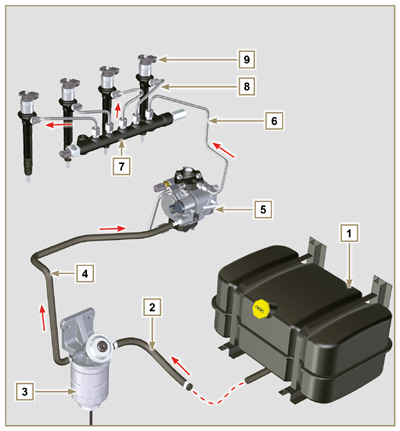 2.9.2 Fuel return circuit
The fuel return circuit is under low pressure.

NOTE : The representation of fuel tank is purely  indicative. Component not necessarily supplied by KOHLER .
Tab 2.14
Fig 2.5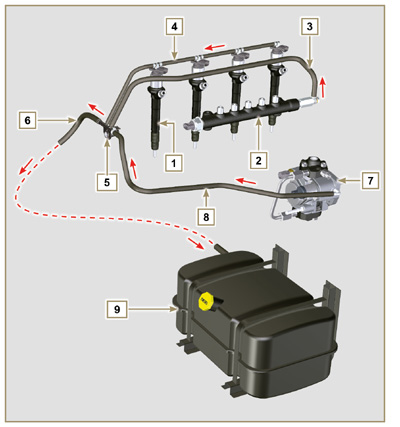 2.9.3 High-pressure injection pump (2000 bar)     Important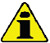 DO NOT use the cylinder connecting pipe (item 5) to carry the pump during movement as this may cause damage resulting in fuel leakag; to handle the injection pump, refer  Par. 2.17.1.The injection pump CANNOT be repaired.DO NOT attempt to remove the temperature sensor 7 from the pump. Should the sensor 7 be defective, replace the injection pump.It is NOT possible to perform any maintenance on the fuel intake regulating valve 6 as it is an integral part of the injection pump.DO NOT attempt to remove the fuel intake regulating valve 6 from the injection pump. Should the valve be defective, replace the injection pump.NOTE: In the event of leakage from the high pressure circuit do not intervene when the engine is running, but turn it off and wait 5 - 10 minutes before checking the leakage. The inlet pressure to the high pressure pump must be between 300 mbar (suction pump without electric supply) and 200 mbar (with electric pump power) to the high pressure rail.The high pressure pump is operated via the pump control gear and sends high pressure fuel to the common rail.NOTE: The supply tube (on union 8) and fuel return (on union 9), have different diameters.
Tab 2.15
Fig 2.6


Fig 2.7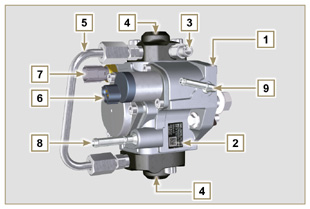 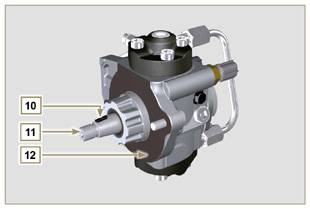 2.9.4 Electronic injectorThe electronic injector is equipped with an integral solenoid valve which, when excited electronically, manages a valve controlled from
inside the electronic injector to commence fuel injection.

The ECU output signal is digital.
   Important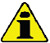 The electronic injector is NOT repairable.The electronic injectors are calibrated individually.They are NOT interchangeable with the other cylinders of the same - or other - engines.It is assembled on the engine; the new calibration code (QR code) must be inserted in the ECU by means of a diagnostics instrument (ST_01).Do NOT fit new or different electronic injectors without the instruments required to enter the injector calibration code.Fuel containing impurities causes serious damage to the electronic injectors.The electronic injector for Stage V engines is different and it is not interchangeable with other engine
Fig 2.8

Tab 2.16
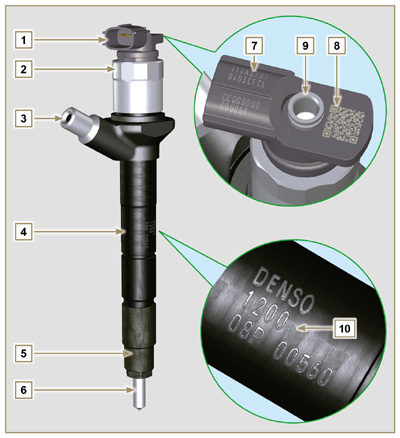 2.9.5 Common Rail
Fuel is injected under pressure into the Common Rail ( Pos.3 ), from the high-pressure fuel injection pump.The internal volume of the Common Rail is optimised to obtain the best compromise in order to minimise pressure peaks due to the cyclical flow of the injection pump;Opening the electronic injectors;The high speed response of the system to the requests of the ECU control unit.The pressure sensor 5 measures the pressure of the fuel in the Common Rail.
Safety valve 2 , only opens if internal pressure of the Common Rail exceeds the maximum value of 2400 bar.
Pressure inside the Common Rail is regulated by the highpressure fuel injection pump by means of the fuel intake regulation valve ( Pos. 6 Fig. 2.6 ).
The fuel ejected from the safety valve is introduced in the circuit of rejection returning to the tank.
     Important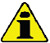 Common Rail is NOT reparaible.It is NOT possible to perform any maintenance on the fuel pressure sensor 5 , as it is an integral part of the Common Rail unit.Do NOT remove the pressure sensor or the fuel pressure limit valve from the Common Rail.If the pressure sensor or the pressure limit valve are not working, replace the entire Common Rail unit.

Fig 2.9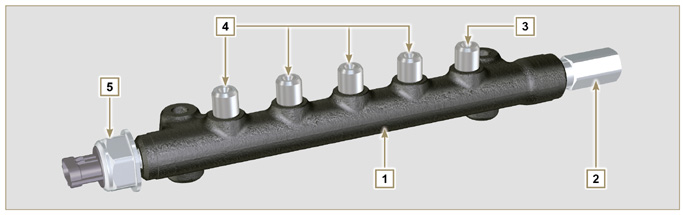 Tab 2.172.9.5 Common Rail
Fuel is injected under pressure into the Common Rail ( Pos.3 ), from the high-pressure fuel injection pump.The internal volume of the Common Rail is optimised to obtain the best compromise in order to minimise pressure peaks due to the cyclical flow of the injection pump;Opening the electronic injectors;The high speed response of the system to the requests of the ECU control unit.The pressure sensor 5 measures the pressure of the fuel in the Common Rail.
Safety valve 2 , only opens if internal pressure of the Common Rail exceeds the maximum value of 2400 bar.
Pressure inside the Common Rail is regulated by the highpressure fuel injection pump by means of the fuel intake regulation valve ( Pos. 6 Fig. 2.6 ).
The fuel ejected from the safety valve is introduced in the circuit of rejection returning to the tank.
     ImportantCommon Rail is NOT reparaible.It is NOT possible to perform any maintenance on the fuel pressure sensor 5 , as it is an integral part of the Common Rail unit.Do NOT remove the pressure sensor or the fuel pressure limit valve from the Common Rail.If the pressure sensor or the pressure limit valve are not working, replace the entire Common Rail unit.

Fig 2.9Tab 2.172.9.6 Fuel filterThe fuel filter is situated on the crankcase of the engine or it may be assembled on the frame of the vehicle.Tab 2.18Tab 2.19

Fig 2.10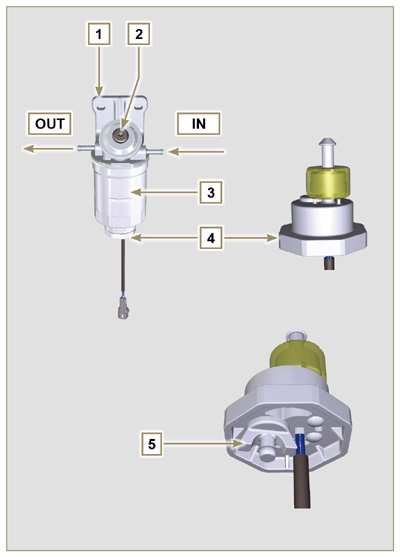 2.9.7 Electric fuel pump (optional)
When the electric fuel pump is installed in a diesel engine, one must:

Remove any filters installed on the inlet of the electric injection pump;Insert a pre-filter between the tank and the electric pump;The electric pump may be assembled on application at a maximum height of 500 mm from the position of the fuel tank.Insert a shut-off valve to prevent dry operation due to the emptying of the intake manifold;The supply pressure given from the electric pump must not exceed the pressure of 0.2 bar to the input of highpressure injection pump.Tab 2.20

Fig 2.11

 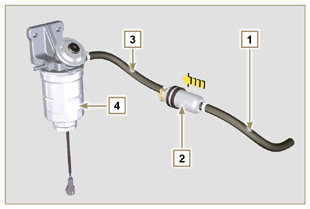 2.9.8 Guards for fuel injection circuit componentsHigh-pressure injection circuit components are particularly sensitive to impurities.
To prevent impurities, even microscopic ones, from accessing the fuel input or output unions, you are required to close these accesses by means of specific caps as soon as the various tubes are disassembled and disconnected.

Disassembly of any component of the injection circuit must not occur in dusty environments.
Cap protections must remain closed in their housing (ST_40) until the moment they are to be used.
Pay special attention when using the caps and avoid any contamination of dust or dirt of any kind.
Even after using the caps illustrated in this paragraph, all components of the injection circuit must be placed with care in environments that are free of any type of impurity.
Fig. 2.13, 2.14 and 2.15 illustrate the caps that must be used on components of the injection circuit.
Cap protections must be accurately washed after use and placed back in their housing (ST_40).     Important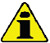 It is highly recommended to have this page visible during disassembly operations of the components of the fuel injection circuit.
Fig 2.13


Fig 2.14


Fig 2.15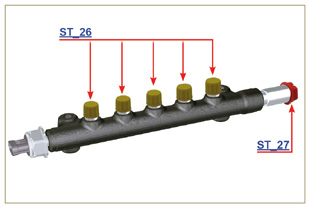 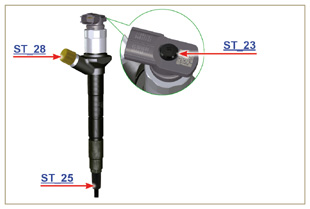 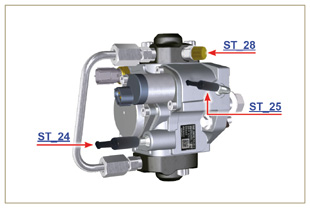 2.10.1 Lubrication circuit diagramThe oil pump is driven by the crankshaft on the timing system side.
On the parts of the systems shown in green on In the parts in green, the oil is in intake, in the parts in red, the oil is under pressure and

in those in yellow the oil is returning towards the oil sump 2 (not under pressure).

Tab 2.21Tab 2.22

Fig 2.16


Fig 2.17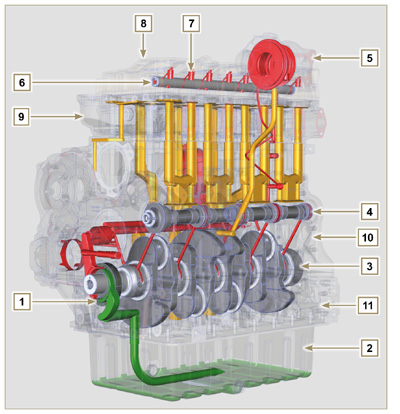 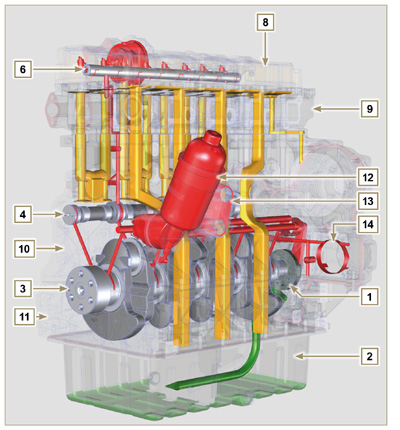 NOTE : Click by side to play the procedure.https://www.youtube.com/embed/Ig3XosQ8h0s?rel=02.10.2 Oil pump The oil pump rotors are trochoidal (with lobes) and are activated from the crankshaft by means of the key.
The pump body is situated inside the distribution guard.

It is imperative to assemble the rotors with reference A visible by the operator.
Tab 2.23
Fig 2.18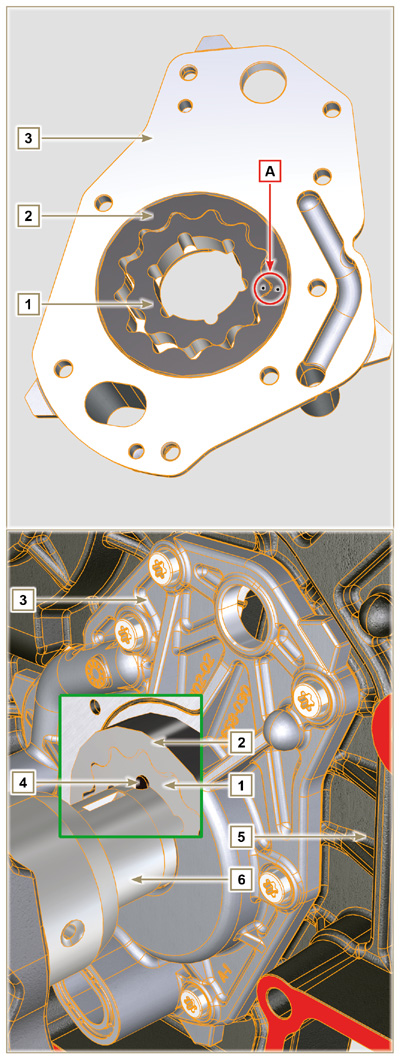 2.10.3 Oil filter and Oil Cooler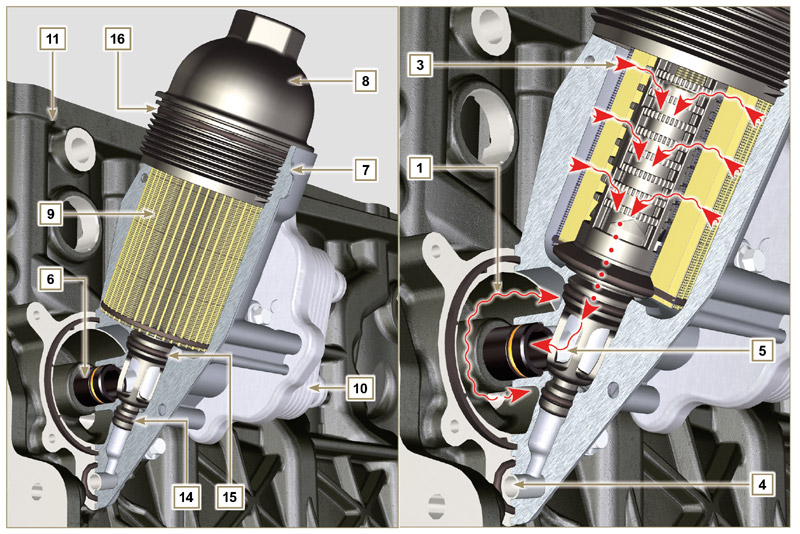 Fig 2.1 9NOTE : unscrewing the cartridge holder cover makes the oil in support 7 flow towards the oil sump by means of the drain duct 4.2.10.3 Oil filter and Oil CoolerFig 2.1 9NOTE : unscrewing the cartridge holder cover makes the oil in support 7 flow towards the oil sump by means of the drain duct 4.Tab 2.24
Tab 2.25  Cartridge characteristics.
  
Fig 2.20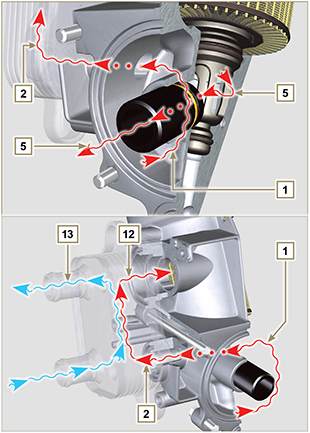 2.11.1 Cooling circuit diagram



Fig 2.22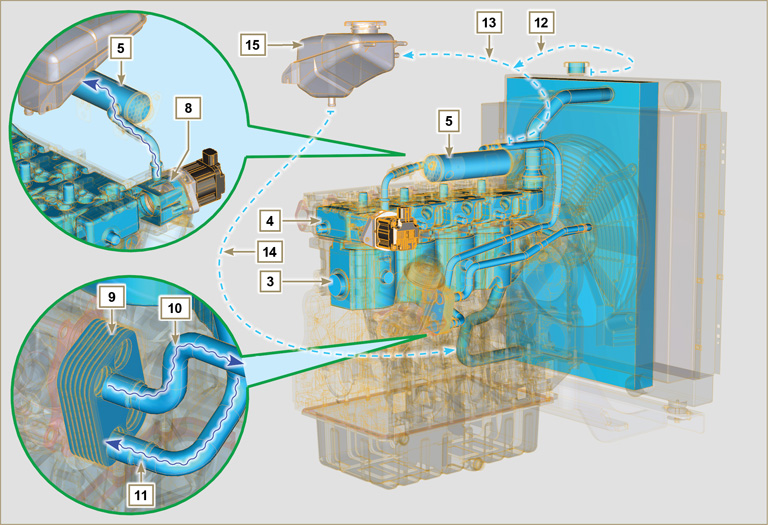 2.12.1 Turbocharger
The turbocharger is controlled by means of exhaust gas that activates the turbine.     Important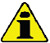 See Par 2.18 .Tab 2.31

Fig 2.27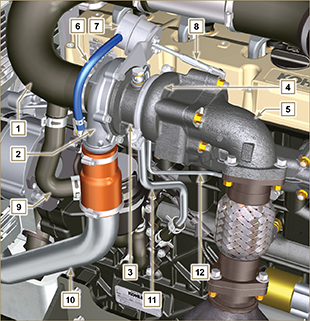 2.12.2  ATS device2.12.2.1 DOCThe DOC is a device to filter exhaust gas by means of its oxidation.
Internally, it is composed of hundreds of small ducts that enable the passage of exhaust gas.

It contains precious metals (platinum, palladium, iridium).
NOTE: The image is indicative only. The installation of the catalyst must be approved by KOHLER, for each application.
In order to prevent breakage on the connection flange, the catalyst is normally connected via a hose.
     Important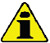 In order to prevent breakage on the connection flange, the catalyst must be connected via a flexible exhaust tube.Tab 2.32a

Fig 2.28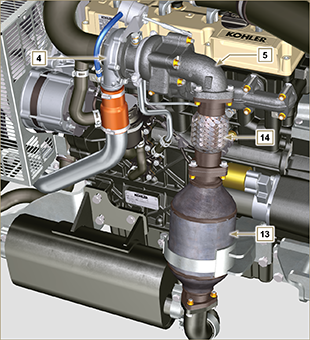 2.12.2.2 Intake and exhaust circuit diagram with DOC
Fig 2.29


Fig 2.30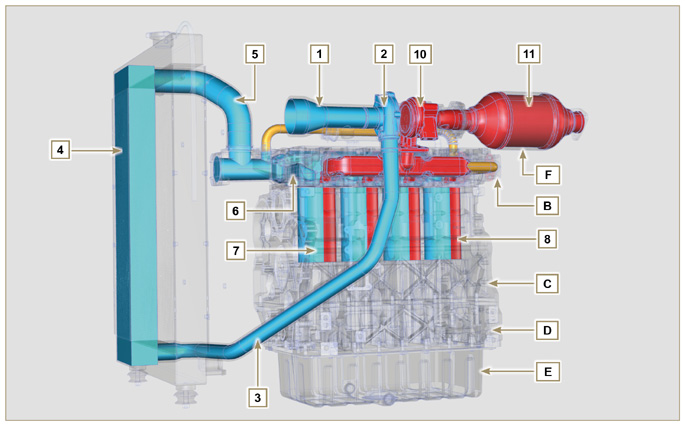 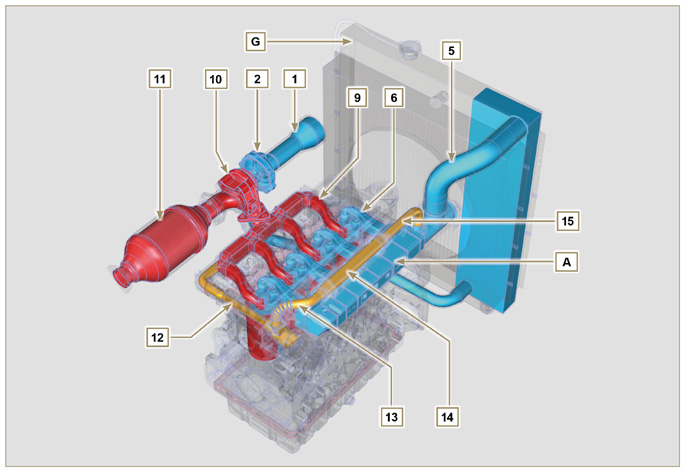 2.12.2.2 Intake and exhaust circuit diagram with DOC
Fig 2.29


Fig 2.30   Important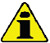 The diagrams in Fig. 2.29 and Fig. 2.30 do not have an air filter, which must always be present and connected by means of an intake hose to the turbocharger.The air temperature inside the intake manifold must never exceed that of the environment by 10°C.Filtered air is sucked by the turbocharger, which compresses and sends it to the intercooler (as a consequence of compression, the air increases the temperature - the Intercooler cools it - this process enables better performance during combustion inside the cylinders). From the Intercooler, it is sent to the
intake manifold and, via ducts in the cylinder head, enters the cylinders. Compressed air inside the cylinders and mixed with the fuel transforms into Gas after combustion. The gas is expelled from the cylinders and sent to the exhaust manifold. The exhaust manifold sends the Gases to 2 ducts:
1st duct : to the turbocharger body (the expelled Gases activate the turbine), the Gases then proceed towards the catalyst, which break down the pollutants contained in them before being definitely expelled.2nd duct : to the EGR circuit, which takes care of recovering a part of the Gases that return to intake
(this process burns less oxygen when power is not requested, thus breaking down pollutants further).
The EGR circuit is managed by ECU, which controls the EGR valve that provides for the recovery of Gases when the engine does not require power.
The EGR circuit is furnished with a heat exchanger (EGR Cooler), which cools the recovered Gases (this process enables better performance during combustion inside the cylinders).Tab 2.32b
2.12.2.3 DOC+DPFThe DOC+DPF system reduces emissions because the DPF eliminates the particulate generated by Diesel fuel combustion. The system triggers automatic DPF regeneration cycles depending on the degree of clogging.The smell of the gases out of the exhaust line is different than the traditional one of gases from Diesel engines. Moreover, during regeneration stages, the exhaust gases could temporarily be white.NOTE:  During regeneration, engine idling will increase.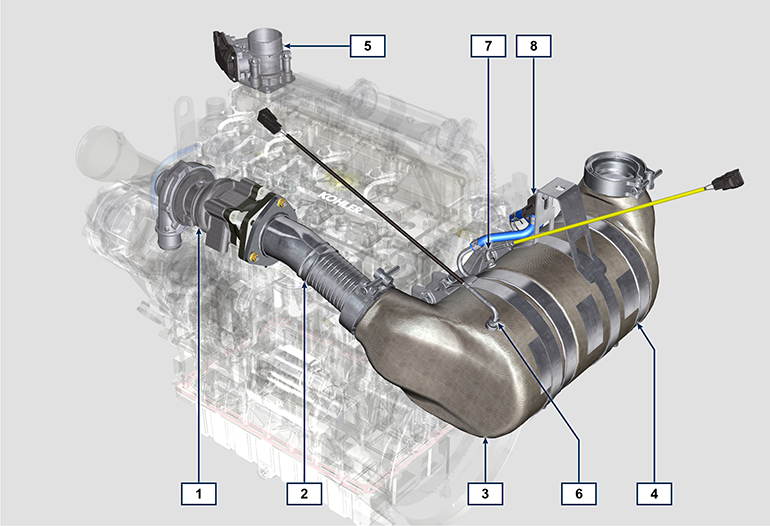 Fig 2.30a2.12.2.3 DOC+DPFThe DOC+DPF system reduces emissions because the DPF eliminates the particulate generated by Diesel fuel combustion. The system triggers automatic DPF regeneration cycles depending on the degree of clogging.The smell of the gases out of the exhaust line is different than the traditional one of gases from Diesel engines. Moreover, during regeneration stages, the exhaust gases could temporarily be white.NOTE:  During regeneration, engine idling will increase.Fig 2.30aTab 2.32cTab 2.32c2.12.2.4  DPF regeneration strategyYou can intervene on the machine control panel for the DPF regeneration operations "only if requested by means of specific warning lights or messages on the control panel". Tab. 2.32d  describes the level of particulate accumulation, the relationship with the warning lights that will light up on the panel, the performance limitations of the engine and the operator’s options intervention. Forced regeneration must be executed in accordance with the machine instructions.Tab 2.32d*1:  The warning lights be different – consult the machine manual.*2:  Unless stated otherwise in the machine manual.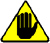 WarningForced regenerations must only be executed if required by the ECU when the "HIGH SOOT" warning light goes on (due to a Level 3 - 5 particulate accumulation).Do NOT execute the forced regenerations if not required by the ECU (due to a Level 0 - 2 particulate accumulation).The minimum engine speed increases during the forced regeneration phases.Repeated forced regenerations cause significant engine oil contamination by the fuel.The oil level check must be executed after every forced regeneration.If the regeneration inhibition function is misused, the particulate accumulation level will increase within a short time.The engine oil filter and oil must be changed after a Service Regeneration is completed via KOHLER software(Level 5 Particulate accumulation).Fuel contamination allowed in the engine oil is 3% MAX.Any engine load must be eliminated during forced regeneration so as to prevent damaging the ATS *2 system. Do not switch the engine off during level 3, 4 and 5 regeneration so as to prevent damaging the ATS system.2.12.2.4  DPF regeneration strategyYou can intervene on the machine control panel for the DPF regeneration operations "only if requested by means of specific warning lights or messages on the control panel". Tab. 2.32d  describes the level of particulate accumulation, the relationship with the warning lights that will light up on the panel, the performance limitations of the engine and the operator’s options intervention. Forced regeneration must be executed in accordance with the machine instructions.Tab 2.32d*1:  The warning lights be different – consult the machine manual.*2:  Unless stated otherwise in the machine manual.WarningForced regenerations must only be executed if required by the ECU when the "HIGH SOOT" warning light goes on (due to a Level 3 - 5 particulate accumulation).Do NOT execute the forced regenerations if not required by the ECU (due to a Level 0 - 2 particulate accumulation).The minimum engine speed increases during the forced regeneration phases.Repeated forced regenerations cause significant engine oil contamination by the fuel.The oil level check must be executed after every forced regeneration.If the regeneration inhibition function is misused, the particulate accumulation level will increase within a short time.The engine oil filter and oil must be changed after a Service Regeneration is completed via KOHLER software(Level 5 Particulate accumulation).Fuel contamination allowed in the engine oil is 3% MAX.Any engine load must be eliminated during forced regeneration so as to prevent damaging the ATS *2 system. Do not switch the engine off during level 3, 4 and 5 regeneration so as to prevent damaging the ATS system.  2.12.2.5  Intake and exhaust circuit diagram with  DOC+DPF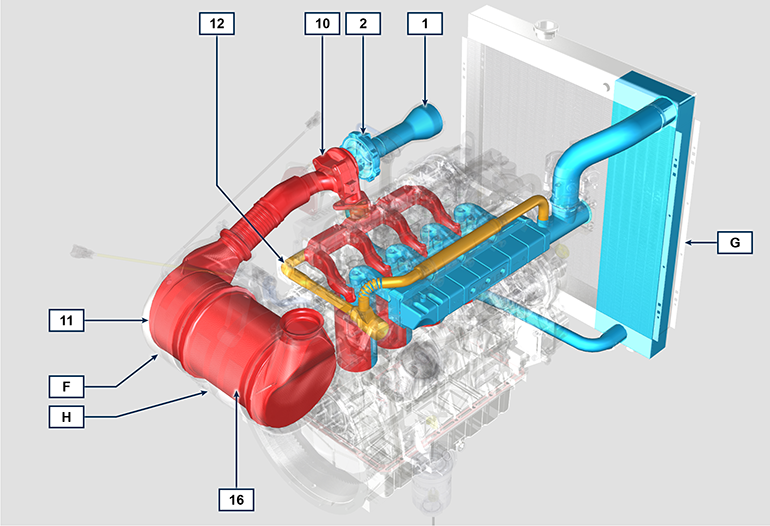 

Tab 2.32e  2.12.2.5  Intake and exhaust circuit diagram with  DOC+DPF

Tab 2.32e2.12.3 Air filter

NOTE: Component not necessarily supplied by KOHLER .     Important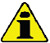 The air filter is a dry type of filter with a paper filtering element; element s H and L are replaceable (refer to Tab. 2.8 and Tab.2.9 for procedure frequency on components).Filter suction must be positioned in a cool place.Should a hose be used, the length must not exceed 400 mm and is to be as straight as possible.

Fig 2.31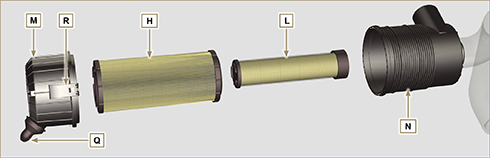 Tab 2.33
2.13.1 ECU input and output signals diagram   2.13.1 ECU input and output signals diagram   2.13.2 Control unit (ECU)The ECU is a central processor, which monitors and controls engine operation.
The electronic control unit is responsible for engine management.

It is fitted on the frame of the vehicle, or in the cab (refer to the technical documentation of the vehicle).
     Important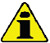 The ECU must only be used with the configuration defined
by KOHLER , for each individual engine.To look up ECU errors, refer to the Help File manual2.13.2.1 T echnical featuresOperating temperature: -40°C - +100°C.Storage temperature: -40°C - +100°C.Fig 2.32 - Fig  2.33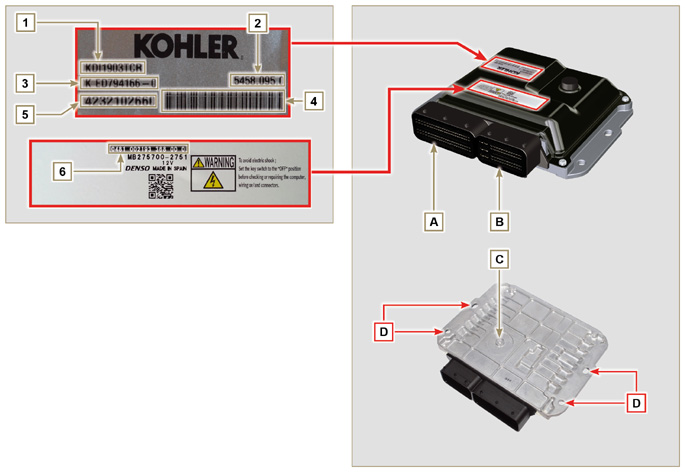 
Tab. 2.35Do NOT mount or replace the control unit with that of another engine.Although externally each ECU seems to be identical, internally they are specifically configured only for use on the engine that they are supplied with.To install a new control unit, is required to recharge on it's the original configuration relating to that specific engine .The control units are not interchangeable nor modifiable.Each control unit is accompanied by its adhesive identification plate.Fig 2.32 - Fig  2.33
Tab. 2.35Do NOT mount or replace the control unit with that of another engine.Although externally each ECU seems to be identical, internally they are specifically configured only for use on the engine that they are supplied with.To install a new control unit, is required to recharge on it's the original configuration relating to that specific engine .The control units are not interchangeable nor modifiable.Each control unit is accompanied by its adhesive identification plate.2.13.3 Engine electrical wiring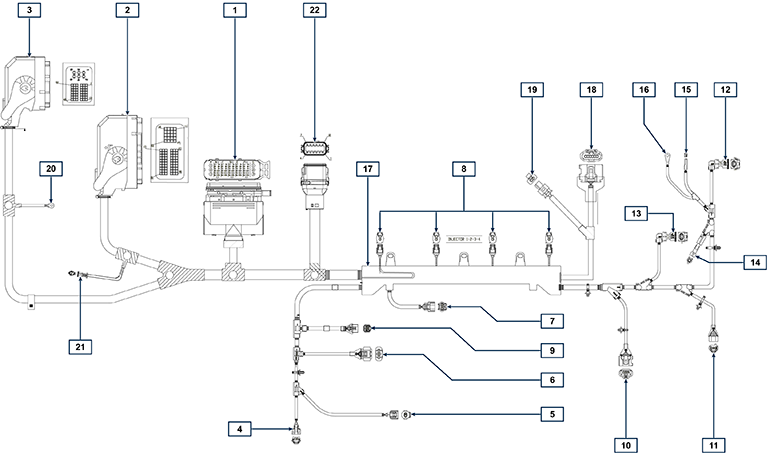 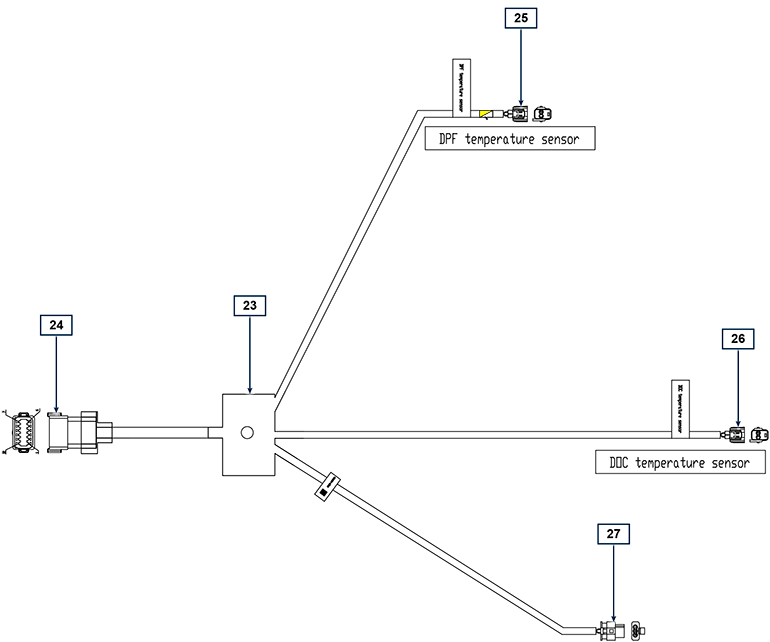 Fig 2.342.13.3 Engine electrical wiringFig 2.34Tab. 2.36
Fig 2.34a


Fig 2.34b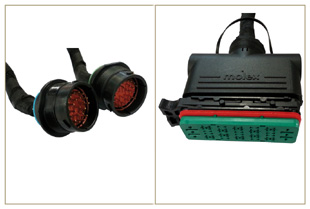 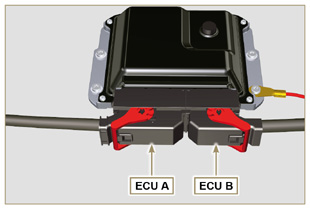 NOTE: Click by side to play the procedure.https://www.youtube.com/embed/6-0TbYG2EkY?rel=02.13.3.1 Wiring disconnection

All sensor connectors and electronic control devices are sealed.

The connectors must be disconnected by means of pressure on tabs A or unblock the retainers B , as illustrated from Fig. 2.34c to Fig. 2.34r.
Fig 2.34c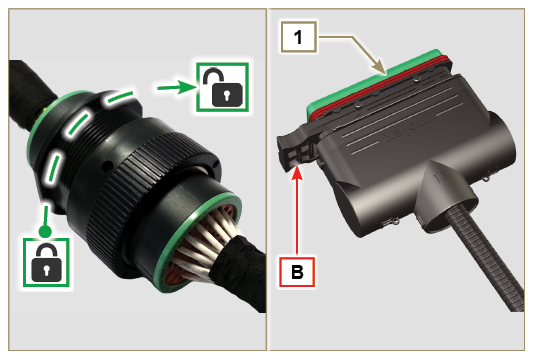 
Fig 2.34d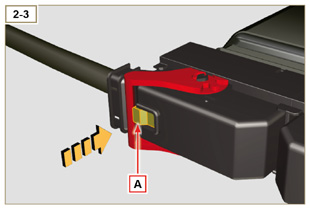 
Fig 2.34e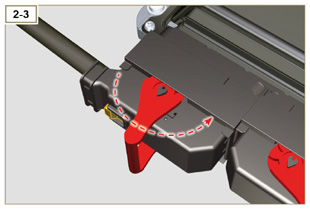 
Fig 2.34f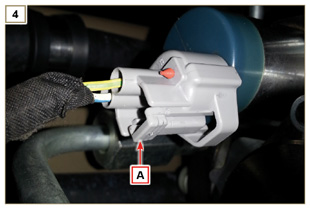 
Fig 2.34g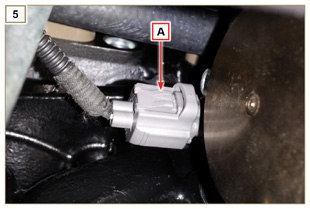 
Fig 2.34h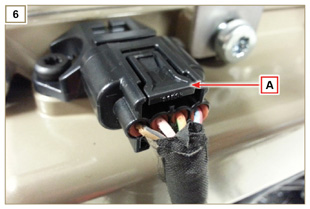 
Fig 2.34i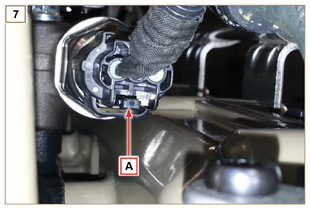 
Fig 2.34l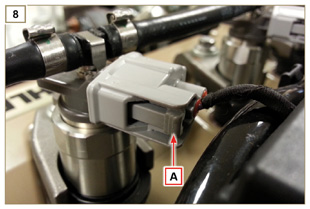 
Fig 2.34m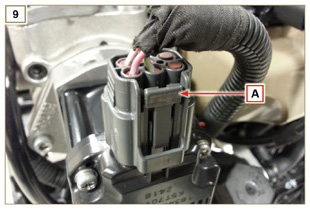 
Fig 2.34n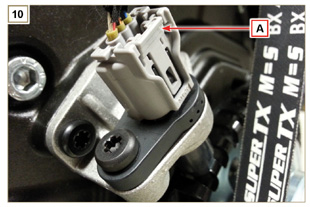 
Fig 2.34o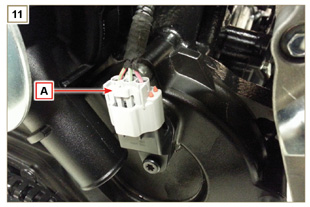 
Fig 2.34p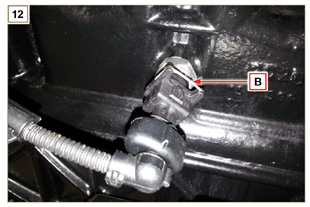 
Fig 2.34q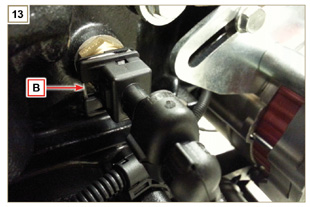 
Fig 2.34r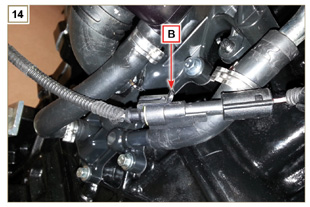 2.14.1 Revolution sensor on target wheel
Speed sensor A is situated on the timing system carter.

The sensor detects the signal from the target wheel B (60 - 2teeth) situated on the crankshaft pulley. It sends it to the ECU as an analogical signal.
The sensor sends and analogue signal to the ECU.The sensor produces a 5V square wave signal having a Hall effect while the crankshaft in rotation detects its position and speed.The data sent by this sensor enables the ECU to pilot fuel anticipation injection for each piston.
For gap adjusting see Par. 9.15.1.5 .
Fig 2.35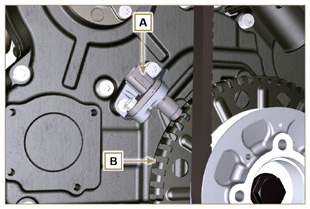 2.14.2 Camshaft sensor
Camshaft sensor C is situated on the timing system carter.

The purpose of the camshaft sensor C is to identify the position of the camshaft control gear E with respect to the engine shaft and consequently the position of the pistons with respect to the T.D.C.. The sensor produces a 5V square wave signal having a Hall effect while the camshaft in rotation detects the phases of the 4 strokes of the 1st cylinder. As a consequence, ECU by means of internal calculations, also recognises the phases of the other cylinders.

The data sent by this sensor enables the ECU to pilot fuel anticipation injection for each piston.

For gap adjusting see Par. 9.15.1.4 .
Fig 2.36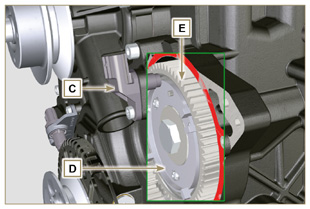 2.14.3 T-MAP sensorThe T-MAP F sensor is situated on the intake manifold. It detects the input pressure in the intake manifold by means of electrical voltage variation and the air temperature by means of an electrical resistor.
The sensor sends signals to the ECU, which determines the values and modifies the injection strokes.
Tab. 2.36 reports the electrical resistor values according to the intake air temperature.

NOTE : R indicates the pin where it is possible to measure electrical resistance.
Tab 2.37KDI TCR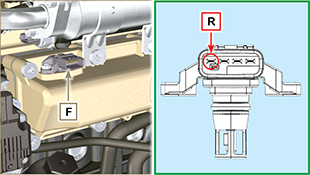 KDI TC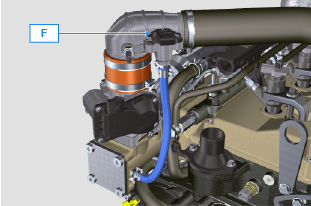 Fig 2.372.14.4 ACACT  sensor (versions with DPF filter only)The ACACT sensor J is located on the intake manifold, before the T-Map sensor, and it measures the temperature of the air coming from the turbocharger.Tab. 2.37b shows the electric resistance values based on the intake air temperature.Tab 2.37b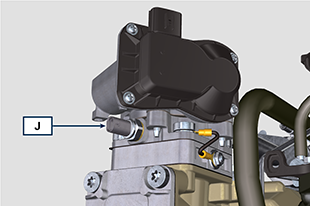 Fig 2.37a2.14.5  EGTS sensor (yellow - black)The EGTS sensors K1 and K2 are placed on the ATS system, K1 with black wire before the DOC, K2 with yellow wire after the DOC.They are both needed for the DPF filter regeneration strategies.Tab. 2.37b shows the electric resistance values based on the intake air temperature.Tab 2.37c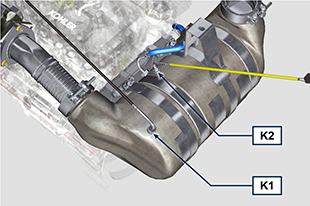 Fig 2.37b2.14.6  Delta-P sensorThe Delta-P sensor J detects the clogging level of the DPF filter.Operating temperature: -30°C - +120°C.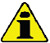 ImportantConnect the J1 and J2 pipes to the Delta-P sensor exclusively as shown in Fig. 2.37d .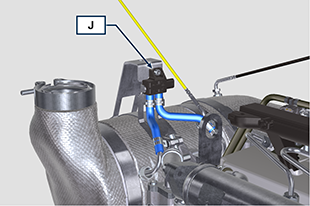 Fig 2.37c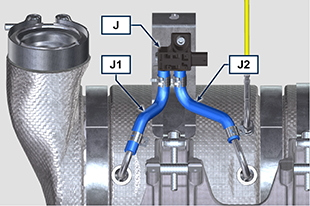 Fig 2.37d2.14.7 Common Rail pressure sensor
Fuel pressure sensor G assembled on the Common Rail, detects the fuel pressure inside it by means of electrical voltage variation.
Depending on the signal sent, ECU manages the fuel intake valve on the injection pump and, if necessary, modifies the injection strokes.
     Important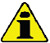 Refer to Par. 2.9.5
Fig 2.38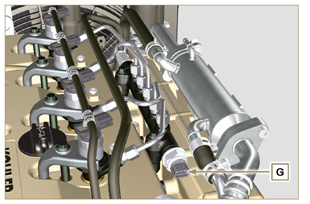 2.14.8 Fuel filter water detection sensor
The water presence sensor H is situated in the fuel filter, which is there to indicate the presence of water in the fuel.

Water, if present in the fuel, because of its greater specific weight separates and settles in the lower part of the filter where there is a specific sensor that, by means of the ECU activates an alarm signal on the dashboard.
The butterfly valve nut M situated in the lower part of the body sensor enables the elimination of any water present in the fuel and prevent malfunctions on components of the injection circuit.
Fig 2.39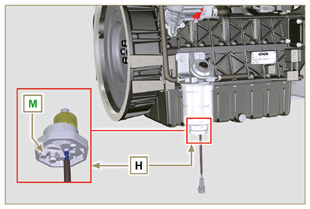 2.14.9 Fuel temperature sensor on the fuel injection pump
The fuel temperature sensor L is situated on the high-pressure fuel injection pump.
The fuel temperature sensor L , measures the temperature of the fuel entering the pump at high pressure. The signal sent to the ECU is analogue.

The resistance detected by the ECU is proportional to the fuel temperature.
     Important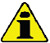 Refer to Par. 2.9.3
Fig 2.40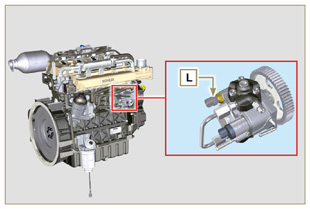 2.14.10 Oil pressure switch

Oil pressure switch N is assembled on the crankcase.

It is a N/C sensor, calibrated at 0.6 bar ± 0.1 bar.

With oil low pressure the sensor closes the electrical circuit and the warning lamp in the panel board switches on.
Fig 2.41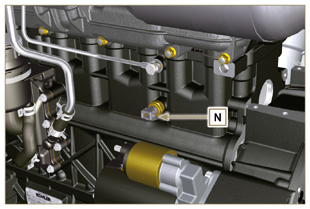 2.14.11 Coolant temperature sensor
The P coolant temperature sensor of the coolant circuit is applied to the cylinder head on the side of the thermostatic valve. 
It is used by the ECU to obtain information regarding the coolant temperature (via PIN R ) and control the warning light high-temperature signal and control the electric fan of the coolant radiator.
Indicator light operation temperature +106°C / +108°C.NOTE : R indicates the pin where it is possible to measure electrical resistance.Tab 2.38
Fig 2.42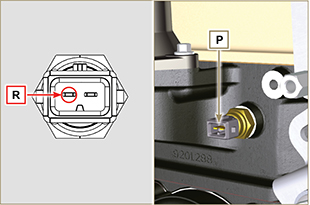 2.14.12 Air cleaner clogging switchNOTE: Component not necessarily supplied by KOHLER.

 The switch is assembled on the air cleaner. When the filter is clogged, it sends a signal to the panel.Features :
Operating temperature: - 30 °C / +100°CContact usually open.Contact closed by vacuum: -50 mbar.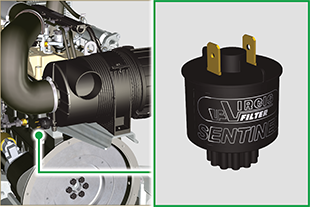 Fig. 2.42 a2.14.13 ACAT Sensor (KDI 1903 TC model only)

The ACAT Q sensor is placed on the air intake line and measures the temperature of the air coming from the turbocharger. Tab. 2.38a shows the electric resistance values based on the intake air temperature.Tab 2.38a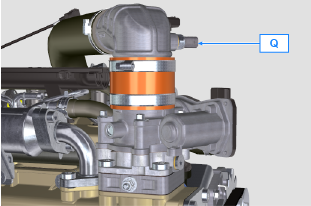 Fig. 2.42b2.14.14 EGR-T Sensor (KDI 1903 TC model only)

The EGR-T R sensor is placed on the air intake manifold after the EGR gas inlet and measures the temperature of the air mixed with EGR gas coming from the turbocharger. Tab. 2.38b shows the electric resistance values based on the intake air temperature.Tab 2.38b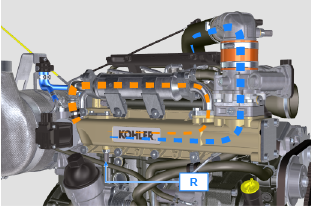 Fig. 2.42c2.15.1 Alternator (A)
Externally controlled by the crankshaft by means of a belt.
Ampere 80 AVolt 12V
Fig 2.43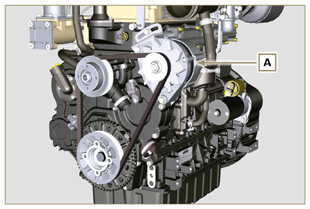 2.15.2 Alternator for Poly-V belt (optional) (B)
Externally controlled by the crankshaft by means of a belt.
Ampere 80 AVolt 12V
Fig 2.44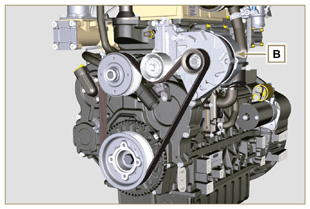 2.15.3 Starter Motor (C)Type Bosch 12 VPower 2 kWAnticlockwise rotation (seen from timing system side)Type Mahle 12 VPower 3.2 kWAnticlockwise rotation (seen from timing system side)
Fig 2.45a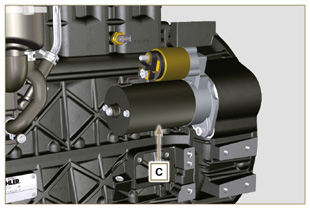 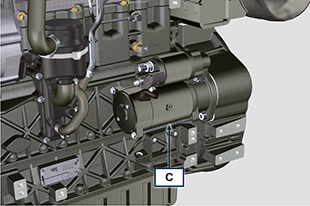 Fig 2.45b2.15.4 EGR Valve (D)
A device that provides for exhaust gas recovery that is controlled by ECU, which, according to acceleration parameters, RPM and power requested, varies the opening and closing of the valve.

The device has an integrated ECU, which, on each start-up of the control panel, executes an operation self-check.

In the event of a malfunction, it sends a signal to ECU, which, in turn, signals the anomaly on the control panel.

Characteristics:
Type Dell'Orto EGV A16Operating/storage temperature: -30°C / +130°C.
Fig 2.46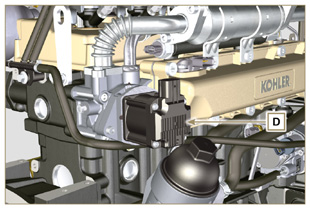 2.15.5 Cold starting device (Heater)The cold starting device consists of a resistance, managed by the ECU, which is activated when the ambient temperature is ≤ -16° C.
The intake air is heated through the resistance and facilitates starting.

Characteristics:
Type Hidria AET 12 VPower 550 W
Fig 2.47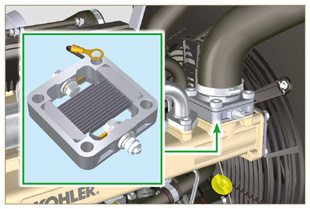 2.15.6 Fuel intake regulating valve (SCV)
Valve E is situated on the high-pressure fuel injection pump.

It is managed by ECU, which regulates fuel intake by means of fuel pressure values inside the Common Rail, choking the input entrance of fuel in the injection pump. The digital signal varies the opening of the valve in proportion to the quantity of fuel required for the Common Rail.   Important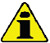 Refer to Par 2.9.3
Fig 2.47 a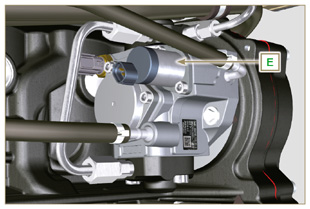 2.15.7 Electric fuel pump (optional)
NOTE: Component not necessarily supplied by KOHLER.
The electric pump is located before the fuel filter. One of the following pumps can be assembled A1 - A2 - A3 - A4.Tab. 2.39  (a-d) indicates pump features.
Tab. 2.39Tab. 2.39aTab. 2.39bTab. 2.39cTab. 2.39d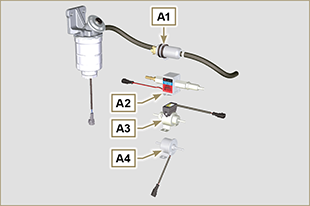 Fig 2.48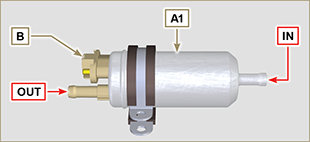 Fig 2.48a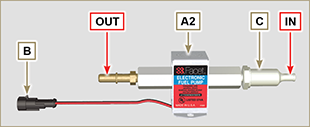 Fig 2.48b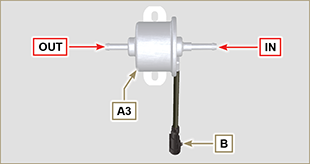 Fig 2.48c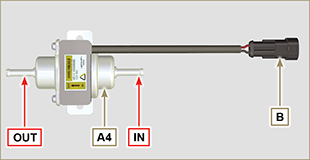 Fig 2.48d2.15.8  ETB (versions with DOC+DPF device - Stage V only)The ETB valve  F  is controlled by the ECU during the DPF filter regeneration strategies.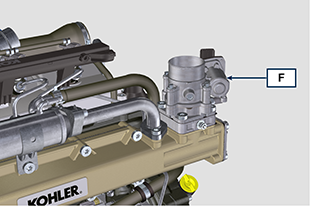 Fig 2.48eThe timing system is equipped with hydraulic tappets that automatically recover the operation of the rocker rods assembly.
No registration is therefore required.2.16.1 Components identification

Fig 2.49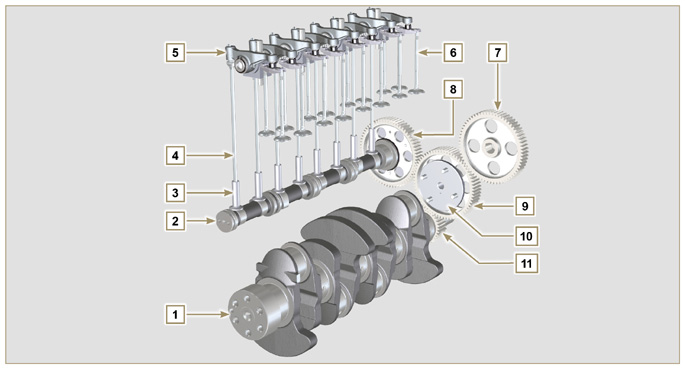 The timing system is equipped with hydraulic tappets that automatically recover the operation of the rocker rods assembly.
No registration is therefore required.2.16.1 Components identification

Fig 2.49Tab 2.40

Fig 2.50


Fig 2.51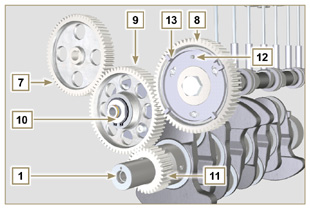 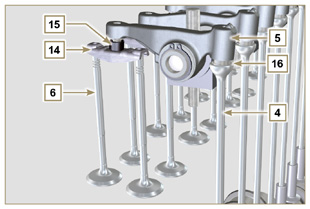 2.16.2 Rocker arm pin

Tab 2.42

Fig 2.53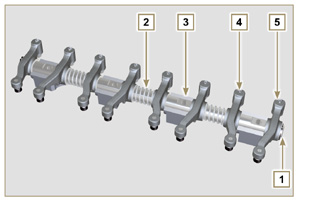 2.16.3 Rocker arms
Tab 2.43
Fig 2.54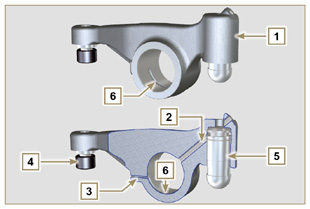 2.16.4 Hydraulic tappets

Tab 2.44
2.16.4.1 Hydraulic tappet operation

The operating principle of the hydraulic tappet is based on the incompressibility of the liquids and on controlled leakage.

The oil under pressure enters the tappet chamber A , providing a constant supply of oil in the low-pressure chamber.
Through the non-return valve, 4 the oil can only access the high-pressure chamber B and exit via the clearance between the piston 3 and the tappet body 5 (controlled leakage).
The chamber B is filled when the rocker arm is on the base radius of the cam and the spring 6 keeps the piston 3 against the valve stem, thus eliminating any system play. Thanks to the spring extension, the tappet "extends", creating a small depression in the chamber B , making the non-return
valve 4 open, and allowing the oil in the chamber A to pass to chamber B , restoring the proper amount of oil required to eliminate any play in the valves.
Fig 2.55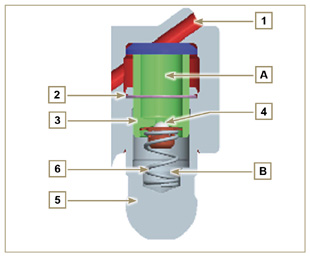 2.16.4.2 Difficult operating conditionsFor proper operation on the hydraulic tappets it is essential that the low pressure chamber of the piston 3 is always full of oil.
In some conditions this may not occur (due to the fact that the oil leaks away when the engine is switched off, which can also partially drain the tappets). This situation will be the cause of clearances that will result in a characteristic noise similar toa ticking sound.

When the engine is cold, the tappet filling time could be very long if the oil used is not suitable for the specific environmental conditions ( Tab. 2.2 )If the engine is very hot: at idle speed, oil pressure may be low, and small air bubbles could form in the circuit. Because of this, this compressing the tappet slightly and producing valve play which is responsible for the ticking sound. On account of this, the tappet compresses slightly giving rise to a valve clearance, thus generating a slight ticking sound, which however disappears rapidly ( MAX 10 seconds) once normal operating conditions have been restored.
Anyway the duration of ticking Anyway the duration of ticking sound must be MAX 30 seconds. If not, the problem is surely due to the poor quality of the oil, wear or impurities that, transported by the oil, can infiltrate between the ball valve and its seat inside the piston, compromising the operation of the tappet itself; In these cases, the only solution is to replace the oil or hydraulic tappets.
The prolonged persistence of the ticking sound or abnormal noise must be investigating in order to prevent any malfunctions; if necessary, replace the hydraulic tappets and engine oil.2.17.1 High-pressure fuel injection pump

- Only handle by means of the points marked by Y .
- It is forbidden to handle using the points marked by N .
Fig 2.56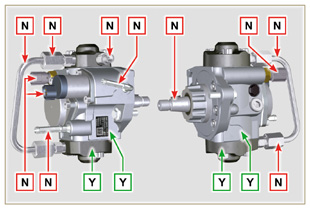 2.17.2 Electronic injector

- Only handle by means of the points marked by Y .
-It is forbidden to handle using the points marked by N .
Fig 2.57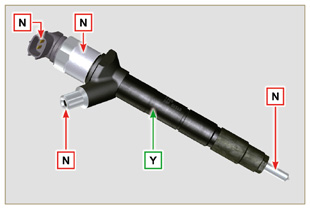 2.17.3 Common Rail

- Only handle by means of the points marked by Y .
- It is forbidden to handle using the points marked by N .
Fig 2.58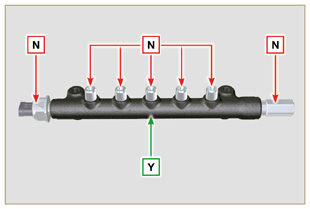 2.17.4 Turbocharger
- Only handle by means of the points marked by Y .
- It is forbidden to handle using the points marked by N .
   Important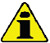 Refer to Par. 2.18 .
Fig 2.59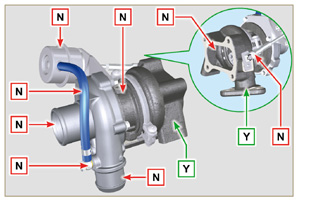 2.17.5  ACACT  (versions with DOC+DPF device - Stage V only)  - Only handle by means of the points marked by  Y .
- It is forbidden to handle using the points marked by  N .NOTE: The sensor includes ceramic material.- Do not install sensors which suffered impacts or falls.- Do not install sensors in case of external contamination- Do not install visibly damaged sensors- Use exclusively the socket wrench to install the sensor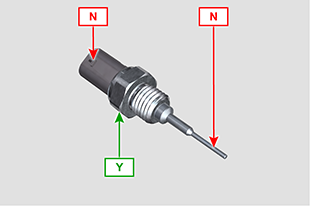 Fig 2.59a2.17.6  EGTS ( versions with DOC+DPF device - Stage V only )- Only handle by means of the points marked by  Y .
- It is forbidden to handle using the points marked by  N .NOTE: The sensor includes ceramic material.- Do not install sensors which suffered impacts or falls.- Do not install visibly damaged sensors- Do not install sensors in case of external contamination- Do not apply any force on the cable or the metal elbow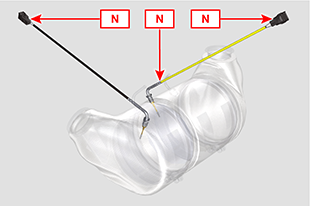 Fig 2.59b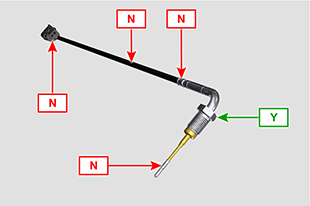 Fig 2.59c2.18.1 What to do and what not to doWhat to do:Before assembling the turbocharger, make sure that the protection caps are fitted on all openings of the turbo.Ensure pre-lubrication of the turbocharger.Periodically check that the joints are sealed against oil and air.Use lubricating oil according to the specifications described in Par. 2.4 .Check the engine oil level.Before switching it off after it has been used, make the engine run idle, or without a load, for approximately 1 minute.Ensure that controls and maintenance intervals of the engine are observed as specified in Tab. 2.8 and 2.9 .Make sure that the engine and equipment are used correctly so as not to compromise the life of the turbocharger.What not to do:Do not store turbocharges in damp, wet places if they are not in their original packaging.Do not expose the turbocharger to dust and dirt if it is not in its original packaging.Do not lift of hold the turbocharger from the actuator rod if it is not in its original packaging.Do not apply additives to the lubricating oil and fuel, unless instructed to do so by Kohler.Do not increase engine speed, or apply loads, immediately after start-up.Do not intervene on the actuator settings  A (Fig. 2.61) .Do not let the vehicle / engine run at idle speed for more than 20-30 minutes at a time.2.18.2 Practical operating rules
Users can help to maximise the duration of their turbocharger by following the rules described below.Start-up Start the engine at idle speed, or without a load, for approximately one minute. Oil operating pressure is reached within a few seconds and enables the moving parts to warm up and be lubricated.

Immediately increasing the engine speed upon start-up means making the turbocharger run at high speed with suboptimal lubrication, which may compromise the life of the turbocharger.After maintenance or a new installation
Proceed with pre-lubrication by filling new oil into the oil supply duct B until filling it completely. Start the engine at idle speed, or without a load, for a few minutes in order to ensure that the oil and bearings system operate satisfactorily.Low temperature air or engine inactivity
If the engine has been inactive for some time, or the air temperature is very low, start the engine at idle speed or without a load for a few minutes.Engine shutdown
Before switching the engine off after intense activity, one must allow the turbocharger to cool down. One must therefore let the engine run at idle speed or without a load for at least 2 minutes, thus allowing the turbocharger to cool.Engine at idle speed
Avoid using the engine at idle speed or without a load for long periods (more than 20-30 minutes). When operating at idle speed or without a load, the turbocharger is at low pressure in the exhaust chamber C and air supply D ; this may cause oil leaks from seals E
to the extremity of the shaft. Even if this does not cause damage, it can cause blue smoke from the exhaust when the engine speed and load are increased.
Fig 2.60


Fig 2.61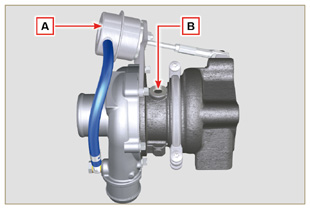 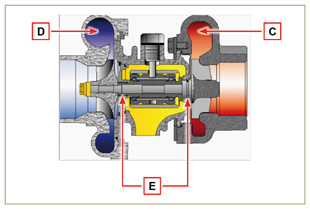 2.18.3 Before installing a new turbocharger     Important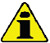 Do not lift the turbocharger with one hand from the  box.Do not lift turbocharger from Comp hsg side.Lift the turbocharger with both hands from box.Make sure to use clean gloves.Handle the turbocharger as indicated in Par. 2.17.4.
Fig 2.62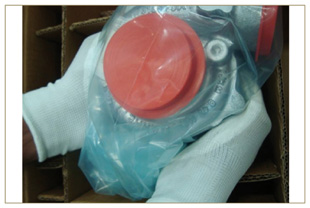 Avoid lifting from the intake side G .Remove cap guard F and check that there is no excessive shaft axial and radial clearances.
Fig 2.63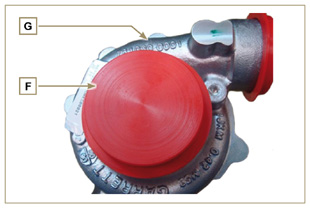 Check for any signs of friction of the turbine on the turbocharger body.Check for any traces of oil leaks on the turbocharger body.After having check everything, reapply cap F on intake opening H of the turbocharger and do not remove it until assembly has been completed.
Fig 2.64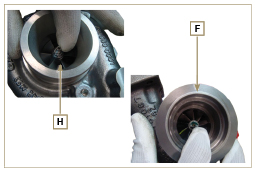 Check the correct assembly of the capscrews and the presence of paint on them.
Fig 2.65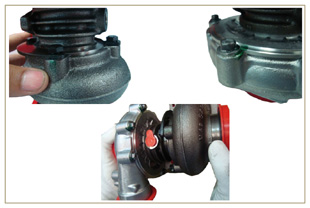 2.18.4 Installation instructionsRemove the cap guards with care only when assembling.
Handle carefully avoiding erratic movements.
Fig 2.66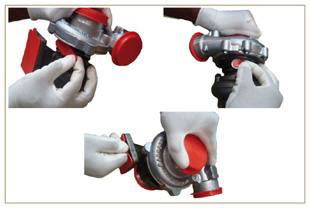 2.18.5 Replacement instructions
Always understand the cause of the breakage of the turbocharger before replacing it.

Correct the cause of the breakage before replacing it with a new turbocharger.

If in doubt, contact KOHLER service department.
     Important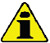 Failure to comply with these instructions can cause damage to the turbocharger and void the warranty.Modifying the calibration of the turbocharger damages the turbocharger/engine.Always use the correct gaskets, and fit carefully to avoid blocking holes when mounting.Refer to the manual of the engine / vehicle, for: the correct type and quantity of oil, the correct tightening of components, instructions and installation.It is forbidden to use liquid gaskets or sealants, particularly for the oil inlet/outlet.Avoid dirt / debris while installing the turbocharger.Before mounting the turbocharger, check that the code of the component is correct for the type of engine, as mounting the wrong turbocharger can damage the turbo / engine and void the warranty.2.18.5 Replacement instructions
Always understand the cause of the breakage of the turbocharger before replacing it.

Correct the cause of the breakage before replacing it with a new turbocharger.

If in doubt, contact KOHLER service department.
     ImportantFailure to comply with these instructions can cause damage to the turbocharger and void the warranty.Modifying the calibration of the turbocharger damages the turbocharger/engine.Always use the correct gaskets, and fit carefully to avoid blocking holes when mounting.Refer to the manual of the engine / vehicle, for: the correct type and quantity of oil, the correct tightening of components, instructions and installation.It is forbidden to use liquid gaskets or sealants, particularly for the oil inlet/outlet.Avoid dirt / debris while installing the turbocharger.Before mounting the turbocharger, check that the code of the component is correct for the type of engine, as mounting the wrong turbocharger can damage the turbo / engine and void the warranty.The balancer device is composed of a special crankshaft that activates 2 additional shafts (balancers).Rotation of the balancers, which have counterweights that oppose the movement of alternating weights (crankshaft - connecting rods - pistons), reduces vibrations caused by them.
The device is developed under the crankshaft, fixed on the crankcase, closed by the oil sump.

Tab 2.43
Fig 2.67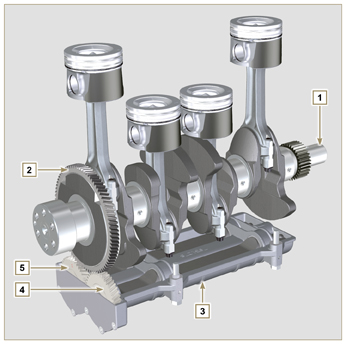 